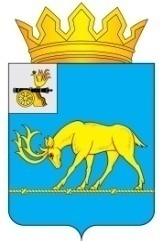 АДМИНИСТРАЦИЯ МУНИЦИПАЛЬНОГО ОБРАЗОВАНИЯ«ТЕМКИНСКИЙ РАЙОН» СМОЛЕНСКОЙ ОБЛАСТИПОСТАНОВЛЕНИЕот 30.09.2019 № 379                                                                               с. ТемкиноВ соответствии с Федеральным законом от 27.07.2010 года № 210-ФЗ                     «Об организации предоставления государственных и муниципальных услуг», Земельным кодексом Российской Федерации, Порядком разработки и утверждения административных регламентов исполнения муниципальных функций                                    и предоставления муниципальных услуг Администрацией муниципального образования «Темкинский район» Смоленской области» и его структурными подразделениями», утвержденным постановлением Администрации муниципального образования «Темкинский район» Смоленской области от 24.07.2019 года № 249, Уставом муниципального образования «Темкинский район» Смоленской области,	Администрация муниципального образования «Темкинский район» Смоленской области п о с т а н о в л я е т:1. Административный регламент предоставления муниципальной услуги «Прекращение правоотношений с правообладателями земельных участков» на территории муниципального образования «Темкинский район» Смоленской области, утвержденный постановлением Администрации муниципального образования «Темкинский район» Смоленской области от 22.01.2016 года № 140, изложить   в новой редакции согласно приложения.2. Отделу экономики, имущественных и земельных отношений Администрации муниципального образования «Темкинский район» Смоленской области (Ручкина А.Н.) обеспечить исполнение административного регламента.3. Настоящее постановление обнародовать  и разместить на официальном сайте Администрации муниципального образования «Темкинский район» Смоленской области    в информационно-телекоммуникационной сети «Интернет».4. Контроль за исполнением настоящего постановления возложить                             на заместителя Главы муниципального образования «Темкинский район» Смоленской области  О.В. ГригорьевуПриложение к постановлению Администрации муниципального   образования «Темкинский   район» Смоленской области                                                                                                                                                                            от ______________ № ____АДМИНИСТРАТИВНЫЙ РЕГЛАМЕНТпредоставления  Администрацией муниципального образования «Темкинский район»  Смоленской области муниципальной услуги «Прекращение правоотношений с правообладателями земельных участков на территории муниципального образования «Темкинский район» Смоленской области» 1. Общие положения1.1. Предмет регулирования  настоящего административного регламента Административный регламент   по предоставлению Администрацией муниципального образования «Темкинский район» Смоленской области муниципальной услуги «Прекращение правоотношений с правообладателями земельных участков на территории муниципального образования «Темкинский район» Смоленской области» (далее  Административный регламент) разработан                     в целях повышения качества предоставления и доступности муниципальной услуги, создания комфортных условий для получения муниципальной услуги                                 и устанавливает  порядок и стандарт предоставления муниципальной услуги  «Прекращение правоотношений с правообладателями земельных участков                         на территории муниципального образования «Темкинский район» Смоленской области»  (далее - муниципальная услуга) Действие административного регламента  распространяется на отношения, связанные с прекращением права:-  постоянного (бессрочного) пользования земельными участками;-  пожизненного наследуемого владения земельными участками;-  аренды земельными участками;-  безвозмездного срочного пользования земельными участками;-  сервитута. 1.2. Круг заявителей, а также физических и юридических лиц, имеющих     право в соответствии с федеральным и областным законодательством, муниципальными нормативными правовыми актами либо в силу наделения    их заявителями в порядке, установленном федеральным и областным законодательством, полномочиями выступать от их имени при взаимодействии с Администрацией муниципального образования «Темкинский район» Смоленской области, иными органами местного самоуправления                                  и организациями при предоставлении муниципальной услуги  1.2.1. Получателями муниципальной услуги являются: граждане Российской Федерации, юридические лица и индивидуальные предприниматели, зарегистрированные на территории Российской Федерации, которым в порядке, установленном законодательством, были предоставлены земельные участки                        на праве постоянного (бессрочного) пользования или пожизненного наследуемого владения, праве аренды, праве безвозмездного срочного пользования, сервитута.		 1.2.2. От имени заявителя с заявлением о предоставлении муниципальной услуги может обратиться представитель заявителя (далее также именуемый заявитель), который предъявляет документ, удостоверяющий его личность, предоставляет (прилагает к заявлению) документ, подтверждающий его полномочия на обращение с заявлением о предоставлении муниципальной услуги (подлинник или нотариально заверенную копию).1.3.  Требования  к порядку информирования о порядке предоставления муниципальной услуги1.3.1. Для получения информации по вопросам предоставления муниципальной услуги, а также о ходе предоставления муниципальной услуги, заинтересованные лица обращаются в Администрацию муниципального образования «Темкинский район» Смоленской области, структурное подразделение Администрации, ответственное за предоставление муниципальной услуги – отдел экономики, имущественных и земельных отношений Администрации муниципального образования «Темкинский район» Смоленской области (далее – Отдел):- лично;- по телефонам;- в письменном виде.1.3.2. Информация о муниципальной услуге размещается:- в табличном виде на информационных стендах в Администрации;- на официальном сайте Администрации в информационно-телекоммуникационной сети «Интернет;- в средствах массовой информации: в Темкинской районной газете «Заря»;- в федеральной государственной информационной системе «Единый портал государственных и муниципальных услуг (функций)» (электронный адрес: http://www.gosuslugi.ru) (далее также – Единый портал), а также посредством региональной государственной информационной системы «Портал государственных и муниципальных услуг (функций) Смоленской области» (электронный адрес: http://pgu.admin-smolensk.ru) (далее также - Региональный портал).1.3.3. Размещаемая информация содержит:- извлечения из нормативных правовых актов, устанавливающих порядок                   и условия предоставления муниципальной услуги;- текст настоящего Административного регламента с приложениями;- перечень документов, необходимых для предоставления муниципальной услуги, и требования, предъявляемые к этим документам;- порядок информирования о ходе предоставления муниципальной услуги;- порядок обжалования действий (бездействия) и решений, осуществляемых                и принимаемых Администрацией в ходе предоставления муниципальной услуги1.3.4. Для получения информации по вопросам предоставления муниципальной услуги, сведений о ходе предоставления муниципальной услуги заявитель обращается в Отдел Администрации указывает дату и входящий номер полученной при подаче документов расписки. В случае предоставления муниципальной услуги в электронной форме информирование заявителя о ходе предоставления муниципальной услуги осуществляется через Региональный портал и (или) Единый портал, а также с использованием службы коротких сообщений операторов мобильной связи (при наличии).1.3.5. При необходимости получения консультаций по процедуре предоставления муниципальной услуги заявители обращаются в Отдел Администрации. Консультации по процедуре предоставления муниципальной услуги осуществляются:- в письменной форме на основании письменного обращения;- при личном обращении;- по телефону;- по электронной почте.Все консультации являются бесплатными.1.3.6. Требования к форме и характеру взаимодействия должностных лиц Отдела Администрации с заявителями:- консультации в письменной форме предоставляются должностными лицами Администрации, Отдела на основании письменного запроса заявителя, в том числе поступившего в электронной форме, в течение 30 дней после получения указанного запроса;- при консультировании по телефону должностное лицо Администрации, Отдела представляется, назвав свою фамилию имя, отчество (последнее – при наличии), должность, предлагает представиться собеседнику, выслушивает               и уточняет суть вопроса. Во время разговора необходимо произносить слова четко, избегать параллельных разговоров с окружающими людьми и не прерывать разговор по причине поступления звонка на другой аппарат;- по завершении консультации должностное лицо Администрации, Отдела должен кратко подвести итог разговора и перечислить действия, которые следует предпринять заявителю; - должностные лица Отдела Администрации при ответе  на телефонные звонки, письменные и электронные обращения заявителей обязаны в максимально вежливой и доступной форме предоставлять исчерпывающую информацию.2.  Стандарт предоставления муниципальной услуги2.1. Наименование муниципальной услугиНаименование муниципальной услуги:  «Прекращение правоотношений                   с правообладателями земельных участков на территории муниципального образования «Темкинский район» Смоленской области».2.2. Наименование органа местного самоуправления,                      непосредственно предоставляющего муниципальную услугу2.2.1. Муниципальная услуга предоставляется Администрацией муниципального образования «Темкинский район» Смоленской области. Структурным подразделением, непосредственно предоставляющим муниципальную услугу, является  отдел экономики, имущественных и земельных отношений Администрации муниципального образования «Темкинский район» Смоленской области.2.2.2.  Для предоставления муниципальной услуги не требуется обращения                  в иные органы государственной власти, органы государственных внебюджетных фондов, органы местного самоуправления и организации.2.2.3. Запрещено требовать от заявителя осуществления действий, в том числе согласований, необходимых для получения муниципальной услуги и связанных           с обращением в иные государственные органы, организации, за исключением получения услуг, включенных в утвержденный муниципальным нормативным правовым актом перечень услуг, которые являются необходимыми и обязательными для предоставления муниципальных услуг.2.3. Описание результата  предоставления муниципальной услуги2.3.1.  Результатами предоставления муниципальной услуги является принятие Администрацией решения:- о прекращении правоотношений с правообладателем земельного участка;-  об отказе в предоставлении муниципальной услуги.2.3.2.  Процедура предоставления муниципальной услуги завершается получением заявителем одного из следующих документов:- постановления Администрации о прекращении правоотношения                                с правообладателем земельного участка;- уведомления об отказе в предоставлении муниципальной услуги с указанием причин отказа.2.4. Срок предоставления муниципальной услуги с учетом необходимости обращения в организации, участвующие в предоставлении муниципальной услуги, срок приостановления предоставления муниципальной услуги                        в случае, если возможность приостановления предусмотрена федеральным        и (или) областным законодательством, сроки выдачи (направления) документов, являющихся результатом предоставления муниципальной услуги Срок предоставления муниципальной услуги составляет не более чем тридцать дней со дня подачи заявления о предоставлении муниципальной услуги 2.5. Перечень нормативных правовых актов,  регулирующих отношения, возникающие в связи  с предоставлением муниципальной услуги,                                                                        с указанием их реквизитов  Предоставление муниципальной услуги осуществляется в соответствии с:- Земельным кодексом Российской Федерации; - Федеральным законом от 24 июля 2007 года № 221-ФЗ «О государственном кадастре недвижимости»;- Федеральным законом от 21.07.1997 N 122-ФЗ "О государственной регистрации прав на недвижимое имущество и сделок с ним";           - Федеральным законом от 27 июля 2006 года № 152-ФЗ «О персональных данных» (ред. от 21.07.2014); 										- Уставом муниципального образования «Темкинский район» Смоленской области, принятым решением Темкинского районного Совета депутатов от 30 июня 2005 года № 81;   													- настоящим Административным регламентом.2.6. Исчерпывающий перечень документов, необходимых в соответствии            с федеральным и (или) областным законодательством для предоставления муниципальной услуги, услуг, необходимых и обязательных                                    для предоставления муниципальной услуги, подлежащих представлению заявителем, и информация о способах их получения заявителями, в том числе     в электронной форме, и порядке их представления 2.6.1.  Для  предоставления муниципальной услуги заявитель предъявляет следующие документы:1)  для физических лиц:-  заявление на имя Главы муниципального образования «Темкинский район» Смоленской области в соответствии с примерной формой (согласно Приложению  № 1 к настоящему административному регламенту) в единственном экземпляре-подлиннике.- документ, удостоверяющий личность заявителя, а именно один                            из следующих:-паспорт гражданина Российской Федерации;-временное удостоверение личности гражданина Российской Федерации                   по форме № 2П (для граждан, утративших паспорт, а также для граждан,                            в отношении которых до выдачи паспорта проводится дополнительная проверка);- общегражданский заграничный паспорт (для прибывших на временное жительство в Российскую Федерацию граждан Российской Федерации, постоянно проживающих за границей);-паспорт моряка;  - копия документа, удостоверяющего права (полномочия) представителя физического лица, если с заявлением обращается представитель заявителя (заявителей).2) для юридических лиц:-  заявление на имя Главы муниципального образования «Темкинский район» Смоленской области в соответствии с примерной формой (согласно Приложению  № 2 к настоящему административному регламенту) в единственном экземпляре-подлиннике3) свидетельство о государственной регистрации юридического лица или выписка из Единого государственного реестра юридических лиц, в случае, если                с заявлением обратилось юридическое лицо;4) свидетельство о государственной регистрации физического лица в качестве индивидуального предпринимателя или выписка из единого государственного реестра индивидуальных предпринимателей, в случае, если с заявлением обратился индивидуальный предприниматель;5) заверенный перевод на русский язык документов о государственной регистрации иностранного юридического лица в случае, если с заявлением обратилось иностранное юридическое лицо.Документы, указанные в подпунктах 3-4 настоящего пункта, могут быть представлены заявителем по собственной инициативе. В случае, если указанные документы не представлены заявителем, данные документы запрашиваются уполномоченным органом в порядке межведомственного информационного взаимодействия.2.6.3. Документы, необходимые для получения муниципальной услуги, могут быть представлены как в подлинниках, так и в копиях. В случае необходимости специалист, в обязанности которого входит прием документов, заверяет копии документов на основании подлинников документов, после чего подлинники документов возвращаются заявителю.2.6.4. Документы для предоставления муниципальной услуги по желанию заявителя могут направляться по почте, факсу, электронной почте.2.6.5. Документы, предоставляемые заявителем, должны соответствовать следующим требованиям:- тексты документов должны быть написаны разборчиво;- фамилии, имена и отчества (при наличии) заявителя – физического лица,             его адрес места жительства, телефон (если есть) и реквизиты заявителя – юридического лица должны быть написаны полностью;- документы не должны содержать подчисток, приписок, зачеркнутых слов и иных неоговоренных исправлений;- документы не должны быть исполнены карандашом;- документы не должны иметь серьезных повреждений, наличие которых допускает неоднозначность их толкования 2.7. Исчерпывающий перечень документов, необходимых в соответствии                     с федеральными и областными нормативными правовыми актами для предоставления муниципальной услуги, услуг, которые являются необходимыми и обязательными для предоставления муниципальной услуги, которые находятся в распоряжении муниципальных органов, органов местного самоуправления и иных организаций и которые заявитель вправе представить по собственной инициативе, и информация о способах их получения заявителями, в том числе в электронной форме, и порядке их представления2.7.1. В исчерпывающий перечень документов, необходимых                            для предоставления муниципальной услуги, которые находятся в распоряжении государственных органов, органов местного самоуправления и иных организаций                  и которые заявитель вправе представить по собственной инициативе, входят:1) свидетельство о государственной регистрации юридического лица (выписка из Единого государственного реестра юридических лиц);2) свидетельство о государственной регистрации физического лица в качестве индивидуального предпринимателя (выписка из единого государственного реестра индивидуальных предпринимателей).2.7.2. Запрещено требовать от заявителя:- представления документов и информации или осуществления действий, представление или осуществление которых не предусмотрено нормативными правовыми актами, регулирующими отношения, возникающие в связи                                 с предоставлением муниципальной услуги;- представления документов и информации, в том числе подтверждающих внесение заявителем платы за предоставление муниципальных услуг, которые                     в соответствии с федеральными нормативными правовыми актами, областными нормативными правовыми актами и муниципальными правовыми актами находятся в распоряжении муниципальных органов, предоставляющих муниципальную услугу, иных государственных органов, органов местного самоуправления и (или) подведомственных государственным органам и органам местного самоуправления организаций, участвующих в предоставлении муниципальных услуг,                                 за исключением документов, указанных в части 6 статьи 7 Федерального закона                 N 210-ФЗ;- представления документов и информации, отсутствие и (или) недостоверность которых не указывались при первоначальном отказе в приеме документов, либо в предоставлении муниципальной услуги, необходимых для предоставления муниципальной услуги, за исключением случаев, предусмотренных пунктом 4 части 1 статьи 7 Федерального закона N 210-ФЗ.2.8. Исчерпывающий перечень оснований для отказа в приеме документов, необходимых для предоставления муниципальной услугиОснования для отказа в приеме документов, необходимых для предоставления муниципальной услуги, отсутствуют2.9. Исчерпывающий перечень оснований для приостановления и (или) отказа в предоставлении муниципальной услуги         В прекращении  правоотношений с правообладателем земельного участка отказывается в следующих случаях:- предоставления неполного комплекта документов, требуемых согласно пункту 2.6.1. раздела 2 настоящего Административного регламента;- с заявлением обратилось лицо, не  являющееся правообладателем  земельного участка;- предоставления документов, не соответствующих требованиям, указанным                в пункте 2.6.3. раздела 2 настоящего Административного регламента.2.10.  Перечень услуг, необходимых и обязательных для предоставления муниципальной услуги, в том числе сведения о документе (документах), выдаваемом (выдаваемых) организациями, участвующими в предоставлении муниципальной услугиДля предоставления муниципальной услуги не требуется получения иных услуг.2.11. Порядок, размер и основания взимания государственной пошлины или иной платы, взимаемой за предоставление муниципальной услугиМуниципальная услуга предоставляется бесплатно.2.12. Порядок, размер и основания взимания платы за предоставление услуг, необходимых и обязательных для предоставления муниципальной услугиПлата за предоставление услуг, необходимых и обязательных                                    для предоставления муниципальной услуги, не взимается.2.13. Максимальный срок ожидания в очереди при подаче запроса о предоставлении муниципальной услуги и при получении результата предоставления муниципальной услуги2.13.1. Максимальный срок ожидания в очереди при подаче заявления для предоставления муниципальной услуги не  превышает 15 минут.2.13.2.  Максимальный срок ожидания в очереди при получении результата предоставления муниципальной услуги не превышает 15 минут.2.14. Срок и порядок регистрации запроса заявителя о предоставлении муниципальной услуги, в том числе в электронной форме2.14.1. Срок регистрации заявления о предоставлении муниципальной услуги не должен превышать 15 минут.2.14.2. Заявление на бумажном носителе регистрируется в день представления в Администрацию заявления и документов, необходимых для предоставления муниципальной услуги.2.14.3. Регистрация заявления, направленного в форме электронного документа с использованием информационно-телекоммуникационных сетей общего пользования, в том числе сети Интернет, осуществляется не позднее 1 рабочего дня, следующего за днем его поступления в Администрацию2.15. Требования к помещениям, в которых  предоставляется муниципальная услуга, к залу ожидания, местам для заполнения запросов о предоставлении муниципальной услуги, информационным стендам с образцами их заполнения  и перечнем документов, необходимых для предоставления каждой муниципальной услуги, размещению и оформлению визуальной и мультимедийной информации о порядке предоставления такой услуги, в том числе к обеспечению доступности для инвалидов указанных объектов в соответствии с законодательством Российской Федерации о социальной защите инвалидов2.15.1. Прием граждан осуществляется в специально выделенных                           для предоставления муниципальных услуг помещениях.Помещения должны содержать места для информирования, ожидания              и приема граждан. Помещения должны соответствовать санитарно-эпидемиологическим правилам и нормам.У входа в каждое помещение размещается табличка с наименованием помещения (зал ожидания, приема/выдачи документов и т.д.).2.15.2. При возможности около здания организуются парковочные места                   для автотранспорта. Доступ заявителей к парковочным местам является бесплатным.2.15.3. Центральный вход в здание, где располагается Администрация, оборудуется информационной табличкой (вывеской), содержащей информацию                о наименовании, графике работы органа, непосредственно предоставляющего муниципальную услугу.2.15.4. В помещениях для ожидания заявителям отводятся места, оборудованные стульями, кресельными секциями. В местах ожидания имеются средства для оказания первой медицинской помощи и доступные места общего пользования (туалет). Для обслуживания людей с ограниченными возможностями помещения оборудуются пандусами, специальными ограждениями и перилами, обеспечивающими беспрепятственное передвижение и разворот инвалидных колясок.2.15.5. Места информирования, предназначенные для ознакомления заявителей с информационными материалами, оборудуются:- информационными стендами, на которых размещается визуальная                    и текстовая информация;- стульями и столами для оформления документов.К информационным стендам должна быть обеспечена возможность свободного доступа граждан.На информационных стендах, а также на официальных сайтах в сети Интернет размещается следующая обязательная информация:- номера телефонов, факсов, адреса официальных сайтов, электронной почты органов, предоставляющих муниципальную услугу;- режим работы органов, предоставляющих муниципальную услугу;- графики личного приема граждан уполномоченными должностными лицами;- номера кабинетов, где осуществляются прием письменных обращений граждан и устное информирование граждан; фамилии, имена, отчества и должности лиц, осуществляющих прием письменных обращений граждан и устное информирование граждан;- настоящий Административный регламент.2.15.6. Помещения для приема заявителей должны быть оборудованы табличками с указанием номера кабинета и должности лица, осуществляющего прием. Место для приема заявителей должно быть оборудовано стулом, иметь место для написания и размещения документов, заявлений.                     	Помещения, предназначенные для предоставления муниципальной услуги, должны:- оборудоваться местами для ожидания;- содержать информацию о порядке предоставления муниципальной услуги;- снабжаться соответствующими табличками с указанием номера кабинета, названий подразделений, фамилий, имен, отчеств (при наличии), должностей специалистов, ответственных за предоставление муниципальной услуги, номеров телефонов и адресов электронной почты, часов приема и иной справочной информации.Рабочие места специалистов, ответственных за предоставление муниципальной услуги, должны оснащаться рабочими столами и стульями, компьютерами с установленными справочно-правовыми системами, обеспечением доступа к сети «Интернет», оргтехникой, позволяющей своевременно и в полном объеме организовать предоставление муниципальной услуги.2.15.7. Требования к обеспечению доступности услуг для инвалидов                  в соответствии      с законодательством  Российской Федерации о социальной защите инвалидов.Доступность для инвалидов объектов (зданий, помещений), в которых предоставляется муниципальная услуга, должна быть обеспечена:- возможностью самостоятельного передвижения инвалидов, в том числе                  с использованием кресла-коляски, по территории, на которой расположены объекты (здания, помещения), в которых предоставляется муниципальная услуга;- сопровождением инвалидов, имеющих стойкие расстройства функции зрения и самостоятельного передвижения, и оказанием им помощи на объектах (в зданиях, помещениях), в которых предоставляется муниципальная услуга;- надлежащим размещением оборудования и носителей информации, необходимых для обеспечения беспрепятственного доступа инвалидов к объектам (зданиям, помещениям), в которых предоставляется муниципальная услуга, местам ожидания и приема заявителей с учетом ограничений их жизнедеятельности;- допуском сурдопереводчика и тифлосурдопереводчика при оказании инвалиду муниципальной услуги;- допуском на объекты (в здания, помещения), в которых предоставляется муниципальная услуга, собаки-проводника при наличии документа, подтверждающего ее специальное обучение и выдаваемого по форме и в порядке, которые определяются федеральным органом исполнительной власти, осуществляющим функции по выработке и реализации государственной политики     и нормативно-правовому регулированию в сфере социальной защиты населения;- оказанием специалистами  Отдела Администрации, я помощи инвалидам в преодолении барьеров, мешающих получению ими муниципальной услуги наравне с другими заявителями.Входы в помещения оборудуются пандусами, либо кнопками вызова «Помощника» (работника Администрации способного оказать помощь инвалиду при предоставлении ему услуги), позволяющими обеспечить беспрепятственный доступ для инвалидов, включая инвалидов, использующих кресла-коляски.2.16. Показатели доступности и качества муниципальных услуг, в том числе количество взаимодействий заявителя с должностными лицами при предоставлении муниципальной услуги и их продолжительность, возможность получения муниципальной услуги в многофункциональном центре предоставления государственных и муниципальных услуг, возможность получения информации о ходе предоставления муниципальной услуги, в том числе с использованием информационно-телекоммуникационных технологий2.16.1. Показателями доступности предоставления муниципальной услуги являются:1) транспортная доступность мест предоставления муниципальной услуги;2) обеспечение беспрепятственного доступа к помещениям, в которых предоставляется муниципальная услуга;3) размещение информации о порядке предоставления муниципальной услуги в сети «Интернет».2.16.2. Показателями качества предоставления муниципальной услуги являются:1) соблюдение стандарта предоставления муниципальной услуги;2) соблюдение сроков предоставления муниципальной услуги;3) количество жалоб или полное отсутствие таковых со стороны заявителей;4) возможность получения информации о ходе предоставления муниципальной услуги;5) возможность получения муниципальной услуги в электронной форме.6) количество взаимодействий заявителя с должностными лицами                          при предоставлении муниципальной услуги и соблюдение их продолжительности (два раза по пятнадцать минут).Прием заявлений и необходимых документов и выдача документов                 по результатам предоставления муниципальной услуг может осуществляться                 в многофункциональных центрах в соответствии с заключенными в установленном порядке соглашениями о взаимодействии.Заявитель имеет право обратиться за получением муниципальной услуги          в любой многофункциональный центр, расположенный на территории Смоленской области, вне зависимости от места регистрации (места проживания) при наличии технической возможности по принципу экстерриториальности при предоставлении муниципальных услуг.Заявитель имеет право обратиться посредством запроса о предоставлении нескольких муниципальных услуг в многофункциональный центр предоставления государственных и муниципальных услуг в рамках статьи 15.1 Федерального закона № 210-ФЗ (далее – комплексный запрос), за исключением муниципальных  услуг, предоставление которых Администрацией муниципального образования «Темкинский район» Смоленской области в многофункциональных центрах предоставления государственных и муниципальных услуг посредством комплексного запроса не осуществляется.Заявитель в целях получения муниципальной услуги может подавать заявление в форме электронного документа с использованием информационно-телекоммуникационных сетей общего пользования. Заявление и прилагаемые к нему документы, представляемые в электронной форме, должны быть подписаны электронной подписью в соответствии с Правилами определения видов электронной подписи, использование которых допускается при обращении за получением государственных и муниципальных услуг, утвержденными Постановлением Правительства Российской Федерации от 25 июня 2012 г. N 634 "О видах электронной подписи, использование которых допускается при обращением              за получением государственных и муниципальных услуг".3. Состав, последовательность и сроки выполнения административных процедур, требования к порядку их выполнения, в том числе особенности выполнения административных процедур в электронной форме, а также особенности выполнения административных процедур в многофункциональных центрах предоставления государственных и муниципальных услуг Предоставление муниципальной услуги включает в себя следующие административные процедуры:- приём и регистрация заявления и документов заявителя;-экспертиза документов заявителя, формирование и направление межведомственного запроса, получение ответа на межведомственный запрос, принятие решения о прекращении права на земельный участок;-  выдача (направление) результата предоставления муниципальной услуги.3.1. Прием и регистрация заявления и документов, представленных заявителем (представителем заявителя) лично или направленных по почте3.1.1. Основанием для начала процедуры приема и регистрации документов заявителя является обращение заявителя с заявлением либо получение заявления по почте.                                                                                                                                                                                                                                                                     3.1.2.  При получении заявления специалист Администрации, ответственный за делопроизводство, регистрирует поступление заявления в соответствии с установленными правилами делопроизводства и передает их Главе муниципального образования.                                                                                                                                 3.1.3.  Глава муниципального образования после рассмотрения заявления направляет его в отдел экономики, имущественных и земельных отношений Администрации (далее – Отдел).                                                                                                                                      3.1.4.  Руководитель Отдела после рассмотрения заявления направляет его специалисту Отдела. 3.1.5 Максимальный срок исполнения указанной административной процедуры - 5 рабочих дней.3.2. Экспертиза документов, представленных заявителем (представителем заявителя)3.2.1. Основанием для начала  административной процедуры экспертизы документов  является поступление заявления с комплектом документов специалисту Отдела от начальника Отдела.3.2.2. Специалист Отдела  проверяет  полноту  документов, представленных  заявителем,  и  соответствие  их  установленным требованиям в соответствии                         с пунктами 2.6.1. и 2.6.5.  раздела 2  настоящего Административного регламента.3.2.3. В случае если заявителем предоставлены все документы, указанные                    в пункте 2.6.1. настоящего Административного регламента, специалист Отдела  готовит проект постановления Администрации о прекращении правоотношений                                с правообладателем земельного участка. 3.3. Формирование и направление межведомственных запросов3.3.1. Основанием для начала административной процедуры формирования       и направления межведомственных запросов является непредставление заявителем (представителем заявителя) документов и (или) информации, которые находятся              в распоряжении органов (организаций), участвующих в предоставлении муниципальной услуги.3.3.2. Порядок направления межведомственных запросов, а также состав сведений, необходимых для представления документа и (или) информации, которые необходимы для оказания муниципальной услуги, определяется технологической картой межведомственного взаимодействия муниципальной услуги, согласованной Администрацией с соответствующими органами (организациями), участвующими в предоставлении муниципальной услуги.3.3.3. Срок подготовки межведомственного запроса специалистом Отдела не может превышать 3 рабочих дня.3.3.4. Срок подготовки и направления ответа на межведомственный запрос о представлении документов и информации для предоставления муниципальной услуги с использованием межведомственного информационного взаимодействия не может превышать 5 рабочих дней со дня поступления межведомственного запроса в орган или организацию, предоставляющие документ и информацию, если иные сроки подготовки и направления ответа на межведомственный запрос не установлены федеральными законами, правовыми актами Правительства Российской Федерации и принятыми в соответствии с федеральными законами нормативными правовыми актами субъектов Российской Федерации.3.4. Принятие решения о предоставлении либо об отказе в предоставлении муниципальной услуги3.4.1. После поступления ответа на межведомственный запрос специалист Отдела переходит к исполнению следующей административной процедуры.3.4.2. Специалист Отдела  не позднее  8 дня после поступления  заявления,                   и  при  отсутствии  предусмотренных  пунктом  2.9. раздела 2  настоящего  Административного  регламента оснований  для  отказа  в  предоставлении  муниципальной  услуги готовит проект постановления Администрации                              о прекращении правоотношений с правообладателем земельного участка.3.4.3. Специалист Отдела   передает  подготовленный проект постановления Администрации о прекращении правоотношений с правообладателем земельного участка для  визирования  начальнику Отдела.3.4.4. Начальник Отдела проверяет правомерность прекращения  правоотношений с правообладателем земельного участка и  визирует проект постановления Администрации о прекращении правоотношений с правообладателем земельного участка.3.4.5. Специалист Отдела направляет проект постановления Администрации о прекращении правоотношений с правообладателем земельного участка на согласование специалисту Администрации, ответственному за юридическую экспертизу, управляющему делами Администрации, заместителю Главы муниципального образования, курирующему вопросы экономики. 3.4.6. Завизированный проект постановления Администрации о прекращении правоотношений с правообладателем земельного участка специалист Отдела направляет на подпись Главе муниципального образования. 3.4.7.  После подписания Главой муниципального образования и присвоения постановлению Администрации о прекращении правоотношений с правообладателем земельного участка регистрационного номера специалист Администрации, ответственный за делопроизводство, передает постановление специалисту Отдела.3.4.8.  При наличии предусмотренных пунктом  2.9. раздела 2  настоящего Административного регламента оснований для  отказа  в  предоставлении  муниципальной  услуги  специалист Отдела осуществляет подготовку   проекта                                        уведомления об отказе в предоставлении муниципальной услуги, с указанием причин отказа. 3.4.9. Специалист Отдела передает проект уведомления об отказе                                  в предоставлении муниципальной  услуги  с  заявлением и документами, представленными  заявителем  для  визирования  начальнику Отдела.3.4.10. Начальник Отдела рассматривает проект уведомления об отказе                                                    в предоставлении муниципальной  услуги  и передает специалисту Отдела.3.4.11.  Специалист Отдела направляет проект уведомления об отказе в предоставлении муниципальной  услуги на согласование специалисту Администрации, ответственному за юридическую экспертизу, управляющему делами Администрации.3.4.12 Завизированный проект уведомления об отказе в предоставлении муниципальной  услуги специалист Отдела направляет на подпись  Главе муниципального образования.3.4.13  После подписания   Главой муниципального образования уведомления об отказе в предоставлении муниципальной услуги специалист Администрации, ответственный за делопроизводство, присваивает документу регистрационный  номер и передает его специалисту Отдела.3.4.14  Специалист Отдела выдает подписанное уведомление об отказе в предоставлении муниципальной услуги заявителю или передает специалисту Администрации, ответственному за делопроизводство, для отправки почтой заявителю.3.4.15 Максимальный срок выполнения административной процедуры экспертизы документов, формирования, направления, получения межведомственного запроса и принятия решения о прекращении права на земельный участок  составляет 16 рабочих дней. 3.5. Выдача (направление) результата предоставления муниципальной услуги 3.5.1. Основанием для начала процедуры выдачи документов является получение специалистом Отдела от специалиста Администрации, ответственного за делопроизводство подписанное постановление  о прекращении правоотношений с правообладателем земельного участка.3.5.2. Специалист Отдела выдает постановление о прекращении правоотношений с правообладателем земельного участка заявителю или передает документ специалисту Администрации, ответственному за делопроизводство, для отправки его почтой заявителю. 3.5.3. Максимальный срок исполнения указанной административной процедуры – 5 рабочих дней.3.6.Подача заявителем запроса и иных документов, необходимых для предоставления муниципальной услуги, и прием таких запросов и документов в электронной форме3.6.1. В целях получения муниципальной услуги возможна подача заявления в электронной форм, в том числе с использованием федеральной государственной  информационной системы «Единый портал государственных и муниципальных услуг (функций), региональной государственной информационной системы «Портал государственных и муниципальных услуг (функций) Смоленской области.3.6.2. Заявитель вправе получать сведения о ходе предоставления муниципальной услуги в электронной форме.3.6.3. Предусмотрено получение результата муниципальной услуги в электронной форме.3.7. Особенности выполнения административных процедур в многофункциональных центрах предоставления государственных и муниципальных услуг3.7.1. Муниципальная услуга может предоставляться в многофункциональных центрах предоставления государственных и муниципальных услуг при наличии заключенного соглашения о взаимодействии, в том числе посредством комплексного запроса с учетом положений постановления Администрации муниципального образования «Темкинский район» Смоленской области, которым утвержден перечень муниципальных  услуг, предоставление которых Администрацией муниципального образования «Темкинский район» Смоленской области в многофункциональных центрах предоставления государственных и муниципальных услуг посредством комплексного запроса не осуществляется.3.7.2. Перечень административных процедур (действий), выполняемых многофункциональными центрами предоставления государственных                            и муниципальных услуг:- информирование заявителей о порядке предоставления муниципальной услуги в многофункциональном центре предоставления государственных и муниципальных услуг, о ходе выполнения запроса о предоставлении муниципальной услуги,           по иным вопросам, связанным с предоставлением муниципальной услуги, а также консультирование заявителей о порядке предоставления муниципальной услуги        в многофункциональном центре предоставления государственных и муниципальных услуг;- прием запросов заявителей о предоставлении муниципальной  услуги и иных документов, необходимых для предоставления муниципальной  услуги;- формирование и направление многофункциональным центром предоставления государственных и муниципальных услуг межведомственного запроса в органы, предоставляющие государственные услуги, в иные органы государственной власти, органы местного самоуправления и организации, участвующие в предоставлении муниципальных  услуг;- выдача заявителю результата предоставления муниципальной услуги, в том числе выдача документов на бумажном носителе, подтверждающих содержание электронных документов, направленных в многофункциональный центр предоставления государственных и муниципальных услуг по результатам предоставления государственных и муниципальных услуг органами, предоставляющими государственные услуги, и органами, предоставляющими муниципальные услуги, а также выдача документов, включая составление                на бумажном носителе и заверение выписок из информационных систем органов, предоставляющих государственные услуги, и органов, предоставляющих муниципальные услуги;- иные действия, необходимые для предоставления муниципальной услуги,         в том числе связанные с определением вида электронной подписи заявителя, а также проверкой действительности усиленной квалифицированной электронной подписи заявителя, использованной при обращении за получением муниципальной услуги,    а также с установлением перечня классов средств удостоверяющих центров, которые допускаются для использования в целях обеспечения указанной проверки и определяются на основании утвержденной в установленном порядке органом исполнительной власти модели угроз безопасности информации в информационной системе, используемой в целях приема обращений за получением муниципальной услуги и (или) предоставления такой услуги. 							3.7.3. Заявитель вправе обжаловать решения и действия (бездействия) многофункциональных центров предоставления государственных и муниципальных услуг и их работников в установленном действующим законодательством порядке4. Формы контроля за исполнением                                                                      настоящего Административного регламента4.1. Порядок осуществления текущего контроля за соблюдением                           и исполнением ответственными должностными лицами положений административного регламента и иных нормативных правовых актов, устанавливающих требования к предоставлению муниципальной услуги, а также принятием ими решений4.1. Текущий контроль за соблюдением и исполнением положений настоящего Административного регламента и иных нормативных правовых актов, устанавливающих требования к предоставлению муниципальной услуги, осуществляется должностными лицами Администрации, ответственными за организацию работы по предоставлению муниципальной услуги.4.2. Текущий контроль осуществляется путем проведения  должностными лицами Администрации, ответственными за организацию работы по предоставлению муниципальной услуги, проверок соблюдения и исполнения положений настоящего административного регламента и иных нормативных правовых актов, устанавливающих требования к предоставлению муниципальной услуги. 4.2. Порядок и периодичность осуществления плановых и внеплановых       проверок полноты и качества предоставления муниципальной услуги,                в том числе порядок и формы контроля за полнотой                                                      и качеством предоставления муниципальной услуги4.3. Руководитель Отдела проводит проверки полноты и качества предоставления муниципальной услуги специалистами Отдела.4.4. Проверки могут быть плановыми (осуществляться на основании полугодовых или годовых планов работы) и внеплановыми. При проверке могут рассматриваться все вопросы, связанные с предоставлением муниципальной услуги (комплексные проверки) или отдельные вопросы (тематические проверки). Кроме того, проверка проводится по обращению заявителя.4.5. Результаты проверки оформляются в виде справки, в которой отмечаются выявленные недостатки и предложения по их устранению.4.6. По результатам проведенных проверок в случае выявления нарушений прав заявителей осуществляется привлечение виновных лиц к ответственности в соответствии с законодательством Российской Федерации. Специалисты несут персональную ответственность за соблюдение сроков и последовательности совершения административных действий. Персональная ответственность специалистов закрепляется в их должностных инструкциях. В случае выявленных нарушений специалист несет дисциплинарную ответственность в соответствии с Федеральным законом от 02.03.2007 N 25-ФЗ "О муниципальной службе в Российской Федерации", с Трудовым кодексом Российской Федерации, а также административную ответственность в соответствии с законодательством Российской Федерации, Смоленской области об административных правонарушениях.4.3. Ответственность должностных лиц органа,  за решения и действия (бездействие), принимаемые (осуществляемые) ими в ходепредоставления муниципальной услуги4.3.1. Должностные лица, муниципальные служащие Администрации несут персональную ответственность за соблюдение сроков и последовательности совершения административных действий. Персональная ответственность должностных лиц, муниципальных служащих Администрации закрепляется               в          их должностных инструкциях.4.3.2. В случае выявления нарушений виновное лицо привлекается                              к ответственности в порядке, установленном федеральным и областным законодательством, нормативными правовыми актами Администрации.4.4. Требования к порядку и формам контроля за предоставлением муниципальной услуги, в том числе со стороны граждан, их объединений и организацийГраждане, их объединения и организации вправе получать информацию                    о порядке предоставления муниципальной услуги, а также направлять замечания       и предложения по улучшению качества и доступности предоставления муниципальной услуги.5. Досудебный (внесудебный) порядок обжалования решений и действий (бездействия) органа, предоставляющего муниципальную услугу,                                  а также должностных лиц, муниципальных служащих5.1. Заявитель имеет право на обжалование действий (бездействия) и решений, принятых (осуществляемых) в ходе предоставления муниципальной услуги должностными лицами, муниципальными служащими Администрации,                       в досудебном (внесудебном) порядке.5.2. Предмет досудебного (внесудебного) обжалования заявителем решений и действий (бездействия) Администрации, должностного лица Администрации, либо муниципального служащего.Заявитель может обратиться с жалобой, в том числе в следующих случаях:1) нарушения срока регистрации запроса заявителя о предоставлении муниципальной услуги;2) нарушения срока предоставления муниципальной услуги;3) требования у заявителя документов, не предусмотренных федеральными нормативными правовыми актами, областными нормативными правовыми актами для предоставления муниципальной услуги;4) отказа в приеме у заявителя документов, предоставление которых предусмотрено федеральными нормативными правовыми актами, областными нормативными правовыми актами для предоставления муниципальной услуги;5) отказа в предоставлении муниципальной услуги, если основания отказа              не предусмотрены федеральными законами и принятыми в соответствии с ними иными федеральными нормативными правовыми актами, областными нормативными правовыми актами;6) затребования с заявителя при предоставлении муниципальной услуги платы, не предусмотренной федеральными и областными нормативными правовыми актами;7) отказа Администрации, должностного лица Администрации в исправлении допущенных опечаток и ошибок в выданных в результате предоставления муниципальной услуги документах либо нарушения установленного срока таких исправлений.5.3. Ответ на жалобу заявителя не дается в случаях, если:- в жалобе не указаны фамилия заявителя, направившего жалобу, или почтовый адрес, по которому должен быть направлен ответ. Если в жалобе содержатся сведения о подготавливаемом, совершаемом или совершенном противоправном деянии, а также о лице, его подготавливающем, совершающем или совершившем, жалоба подлежит направлению в государственный орган                         в соответствии с его компетенцией;- текст жалобы не поддается прочтению, о чем в течение семи дней со дня регистрации жалобы сообщается заявителю, направившему жалобу, если                        его фамилия и почтовый адрес поддаются прочтению.Администрация при получении жалобы, в которой содержатся нецензурные либо оскорбительные выражения, угрозы жизни, здоровью и имуществу должностного лица, а также членов его семьи, вправе оставить жалобу без ответа              по существу поставленных в ней вопросов и сообщить заявителю, направившему жалобу, о недопустимости злоупотребления правом.В случае если причины, по которым ответ по существу поставленных в жалобе вопросов не мог быть дан, в последующем были устранены, заявитель вправе вновь направить жалобу в Администрацию или соответствующему должностному лицу.5.4. Заявитель вправе подать жалобу в письменной форме на бумажном носителе, в электронной форме в Администрацию. Жалобы на решения, принятые Главой муниципального образования «Темкинский район» Смоленской области, рассматриваются непосредственно Главой муниципального образования «Темкинский район» Смоленской области.5.5. Жалоба может быть направлена по почте, с использованием информационно-телекоммуникационной сети «Интернет», официального сайта Администрации, а также может быть принята при личном приеме заявителя.5.6. Жалоба, поступившая в Администрацию, подлежит рассмотрению должностным лицом, наделенным полномочиями по рассмотрению жалоб, в течение пятнадцати рабочих дней со дня ее регистрации, а в случае обжалования отказа Администрации, должностного лица Администрации в приеме документов                   у заявителя либо в исправлении допущенных опечаток и ошибок или в случае обжалования нарушения установленного срока таких исправлений - в течение пяти рабочих дней со дня ее регистрации.5.7. Жалоба должна содержать:1) наименование Администрации, фамилию, имя, отчество (последнее –                при наличии) должностного лица Администрации, либо муниципального служащего, решения и действия (бездействие) которых обжалуются;2) фамилию, имя, отчество (последнее - при наличии), сведения о месте жительства заявителя - физического лица либо наименование, сведения о месте нахождения заявителя - юридического лица, а также номер (номера) контактного телефона, адрес (адреса) электронной почты (при наличии) и почтовый адрес,                     по которым должен быть направлен ответ заявителю;3) сведения об обжалуемых решениях и действиях (бездействии) Администрации, должностного лица Администрации либо муниципального служащего;4) доводы, на основании которых заявитель не согласен с решением и действием (бездействием) Администрации, должностного лица Администрации либо муниципального служащего.Заявителем могут быть представлены документы (при наличии), подтверждающие доводы заявителя, либо их копии.5.8. По результатам рассмотрения жалобы Администрация принимает одно                из следующих решений:1) удовлетворяет жалобу, в том числе в форме отмены принятого решения, исправления допущенных Администрацией опечаток и ошибок в выданных                      в результате предоставления муниципальной услуги документах, возврата заявителю денежных средств, взимание которых не предусмотрено федеральными и областными нормативными правовыми актами, а также в иных формах;2) отказывает в удовлетворении жалобы.5.9. Не позднее дня, следующего за днем принятия решения, заявителю                    в письменной форме и по желанию заявителя в электронной форме направляется мотивированный ответ о результатах рассмотрения жалобы.В случае признания жалобы подлежащей удовлетворению в ответе заявителю, дается информация о действиях, осуществляемых органом, предоставляющим государственную услугу, органом, предоставляющим муниципальную услугу, многофункциональным центром либо организацией, предусмотренной частью 1.1 статьи 16 Федерального закона от 27.07.2010 № 210-ФЗ «Об организации предоставления государственных и  муниципальных услуг»,   в  целях незамедлительного    устранения  выявленных нарушений при оказании государственной или муниципальной услуги, а также приносятся извинения             за доставленные неудобства и указывается информация           о дальнейших действиях, которые необходимо совершить заявителю в целях получения государственной или муниципальной услуги.В случае признания жалобы не подлежащей удовлетворению, в ответе заявителю, даются аргументированные разъяснения о причинах принятого решения, а также информация о порядке обжалования принятого решения5.10. Заявители вправе обжаловать решения, принятые в ходе предоставления муниципальной услуги, действия или бездействие должностных лиц Администрации в судебном порядке.Информация, указанная в данном разделе, подлежит обязательному размещению на Едином портале и (или) Региональном портале. Органы, предоставляющие муниципальные услуги, обеспечивают в установленном порядке размещение и актуализацию сведений в соответствующем разделе Реестра. Приложение № 1
к Административному регламенту Примерная форма заявления об отказе от права на  земельный участокГлаве муниципального образования
«Темкинский район» Смоленской области И.О. Фамилияот_____________________________ ____________________________
______________________________,
проживающего (ей) по адресу:     
_______________________________
_______________________________
тел. ___________________________ЗаявлениеВ соответствии с Земельным кодексом Российской Федерации заявляю  об отказе            от права: аренды, постоянного (бессрочного) пользования, права пожизненного наследуемого  владения,  безвозмездного пользования, сервитута (нужное подчеркнуть)  земельным участком площадью ________ кв. м.,                     с кадастровым № 67:20:__________________, расположенным по адресу (местоположение):________________________________________________________ ________________________________________________________________________________________________________________________________________________для  ___________________________________________________________________
                                                  (цель предоставления, вид разрешенного использования)
и прошу указанное мое право прекратить.О принятом решении прошу сообщить мне: (по телефону _________________ ,
иным способом ________________________________________________________)
                                                                       (указать каким)
Дата                                                                                            ПодписьПриложение № 2
к Административному регламенту Примерная форма заявления об отказе от права на  земельный участокГлаве  муниципального  образования «Темкинский район»  Смоленской области  И.О. Фамилия  ____________________________________________________________________________                                _______________________________________                                                                                                                            ______________________________________________________________________________ _______________________________________                                                                                       (наименование юридического лица, юридический адрес, ОГРН ИНН/КПП)заявление В соответствии с Земельным кодексом Российской Федерации заявляю                     об отказе от: постоянного (бессрочного) пользования, аренды земельного участка, безвозмездного пользования, сервитута (нужное подчеркнуть) земельным участком: площадью _______________ кв. м., с кадастровым номером 67:20:____________________ расположенным по адресу (местоположение): ________________________________________________________________________________________________________________________________________________________________________________________________________________________для_________________________________________________________________(цель предоставления, вид разрешенного использования)и прошу указанное мое право прекратить.О принятом решении прошу сообщить мне: (по телефону_______________________)иным способом  (указать каким) _____________________________________________________________________________________________________________________Заявитель________________________________________________________________(Ф.И.О., должность представителя юридического лица; контактные телефоны______________________________________________________________________________________________________М.П.      «____» ________________20____г.       ____________/ __________________/                      (дата подачи заявления)                                                                  (подпись, расшифровка подписи)О внесении изменений                                              в  Административный регламент предоставления  муниципальной услуги «Прекращение правоотношений                               с правообладателями земельных участков» на территории  муниципального образования «Темкинский район» Смоленской областиГлава муниципального образования «Темкинский район» Смоленской областиС.А. Гуляев